SANDHYA HAZARIKA Awarded the best Debut Actress in 7th Assam State Film Award for the Film “Nodi Mathu Boi” for the year 2016-17.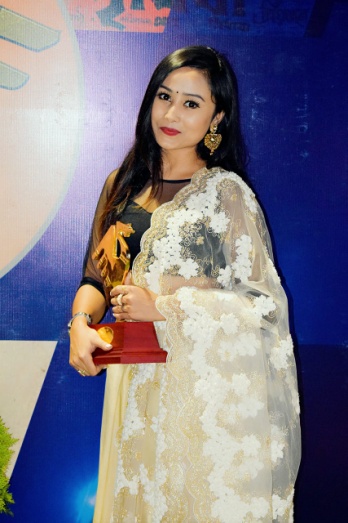 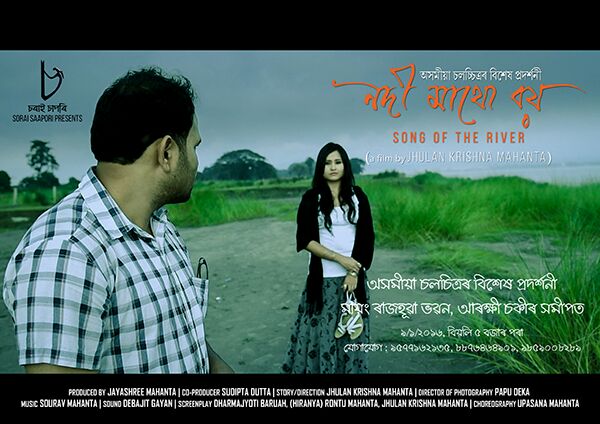 Performed in many plays with various directors.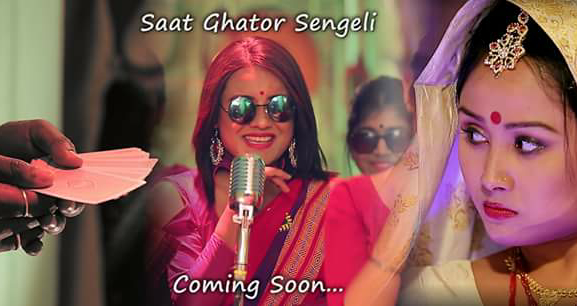 Performed different indigenous folk dance and Sattriya Nritya   in Various National events under Council for Cultural Relation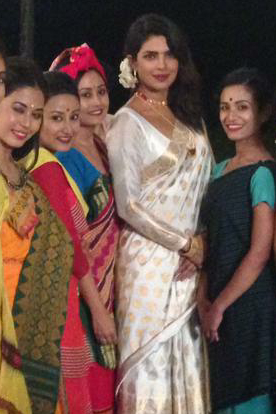 Working as an Actor in Assamese Film and Televisions including Doordarshan.